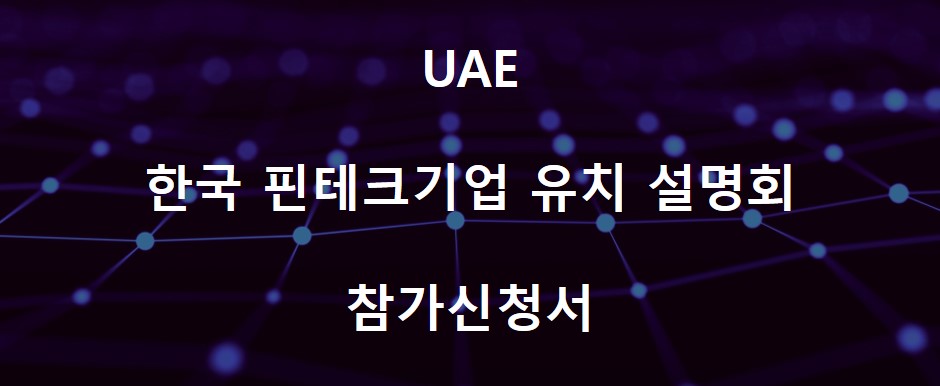 * 동일 회사에서 복수 인원이 참석하실 경우, 대표 인원 1인만 신청서를 작성하되 이메일은 모두 포함해 전달 부탁드립니다.참가자 정보 참가자 정보 회사명성명직위연락처이메일질의 사항 (원활한 행사 진행을 위해 궁금하신 사항을 사전에 전달주시면 감사하겠습니다)질의 사항 (원활한 행사 진행을 위해 궁금하신 사항을 사전에 전달주시면 감사하겠습니다)